Что нужно знать участнику РДШ?- (базовый символ РДШ).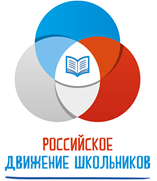 Кто подписал Указ о создании общероссийской детско-юношеской организации «Российское движение школьников» (РДШ)?-Президент РФ  В.В.Путин В каком году был подписан данный Указ?  -2015 годНазовите № Приказа РДШ –Приказ №  536 от 2015г. Какой важный документ  РДШ  принят на первом  съезде ?-  Устав РДШВ каком году состоялся первый съезд РДШ?—2016 год.Кто из российских космонавтов является председателем организации «Российское движение школьников»?– Рязанцев Сергей Николаевич  Герой РФ летчик -космонавт Сколько пилотных школ участвуют в реализации проекта РДШ в Московской области?_85_____и в Российской Федерации?-250–Сколько школ с нашего района были пилотными ? -10Кто является председателем первичной организации РДШ?– Завуч организатор  школы .В каком году появился РДШ в вашей школе ? 2018 гЧто означает базовый символ РДШ? (смотри выше)-  Базовым символом движения стал логотип из трех пересекающихся сфер цветов триколора российского флага, на пересечении которых изображена пиктограмма книги как главного символа знаний_ 
Назовите четыре направления деятельности РДШ  -- - Личностное. Гражданское. Экологическое. Информационно  –медийное. Военно-патриотическое.С какого возраста школьник может стать участником РДШ?
- с 8 лет Выполняя Указ В.В.Путина за №- 536 по району  был издан приказ  за каким № и когда ?-№ 33 / 23.11.2015 – 15. Как стать участником РДШ?_       Координатор в Дагестане          Людмила Саидова   Рабочий телефон - +79898977754             Электронная почта - Dobrocentr05@mail.ru        Email для связи - dobrocentr05@mail.ru16 .Кто из известных композиторов написал песню-гимн    РДШ?__   Игорь Крутой-Композитор .слова Джахан Пылеевой17. В нашей школе: Приказ от 12.09.2018 № 44 № приказа об организации деятельности Общероссийской Общественно-государственной детско-юношеской организации «Российское движение школьников» в образовательной организации.Ф.И.О.курирующего деятельность РДШ: Шахруева П.М.-Заместитель по ВРСтаршая вожатая: Мусавузова А. Н.